Ответы к олимпиадным заданиям по географии 2018/195 класс1.Тест. 1- А, 2- Б, 3 – Б, 4- В, 5 – В, 6 - Б. Каждый правильный ответ – 3 балла. Всего – 18 баллов.Задание 1  на установление соответствия7) 1-в 2- а, 3- б, 4- г.     8) 1-в, 2- г, 3 – а, 4- б.    9) 1-а, 2- г. 3- б, 4- в.Каждый правильный ответ – 1 балл. Всего 12 балловЗадание 2   Нет Синего моря (2 балла). Красное – в Индийском океане (2 балла), Белое – в Северном Ледовитом океане (2 балла), Черное – в Атлантическом океане ( 2 балла), Желтое – в Тихом океане ( 2 балла) Всего  10 баллов.Задание 3    1) Мировой круговорот воды в природе (1 балл). 2) А – дождь (осадки) – 3 балла; Б- река -3 балла; В – ветер, движение водяного пара, облаков с океана на сушу – 3 балла; Г – испарение -3 балла; Д – подземные воды, сток – 3 балла. 3) наводнение, паводок -1 балл, 2002 год – 3 баллаВсего – 20 балловЗадание 4  1- Германия, 2,4,6, 8 – Европа, 3- Париж, 5- Италия, 7- Лондон, 9- Япония, 10- Азия. Каждый правильный ответ – 1 балл. Всего 10 баллов.Задание 5  Океан 1 – Северный Ледовитый, океан 2 -  Атлантический, океан 3 – Тихий, пролив – Берингов, материк – Северная Америка, страна 1 – Канада, страна 2 – США, страна 3 – Мексика, остров – Гренландия. Все объекты  - по  3 балла. Гренландия принадлежит Дании – 3 балла. Всего  30 баллов.Итого 100 баллов.6 классТест.  1- Г, 2- В, 3- Б, 4- Б, 5- Г, 6- А, 7- В, 8 – Г, 9- А, 10 – Б.  За каждый правильный ответ – по 2 балла. Всего 20 баллов.Задание1.  1.1. 1- в, 2- а, 3- д, 4- б, 5 – г.  Каждый правильный ответ – 2 балла. Всего 10 баллов.       1.2.   А, Г, Б, В, Д. Каждый правильный ответ – 2 балла. Всего – 10 баллов.Всего 20 баллов.Задание  2.    Пингвин - обитатель Антарктиды, где среднегодовая температура значительно ниже нуля (3 балла), воробей – птица, которая переживает холодное время года рядом с человеком (3 балла), а журавль – перелетная птица, которая отправляется зимовать в теплые страны, когда сокращается продолжительность дня и понижается среднесуточная температура воздуха (3 балла). Для определения температуры воздуха на улице используют термометр, который обычно вешают за окном жилых помещений(3 балла).  Всего    12 баллов Задание  3.   1) Кому принадлежат эти слова? Английский мореплаватель Джеймс  Кук ( 4 балла)
2) Когда состоялось открытие  этого континента? Во время экспедиции 1819-1821 года (4 балла)
3) Кто возглавил экспедицию, которая его открыла? Фаддей Фаддеевич Беллинсгаузен и Михаил Петрович Лазарев  (4  балла)
4) Как назывались корабли, совершившие это путешествие? Шлюпы «Восток» и «Мирный»  (4 балла)5.)  «Самый, самый... » материк: холодный, южный, ледяной, высокий, необитаемый... (по 1 баллу за определение, максимум 5 баллов)  
6 ) Какие объекты этого материка  напоминают нам о его истории  открытия?  Море Лазарева, море Беллинсгаузена,  полярные станции «Восток», «Мирный», «Беллинсгаузен»  По 1 баллу за название (максимум 4). Всего 25 баллов.Задание  4.     По контурным картам определите названия следующих островов и архипелагов. 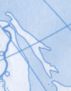 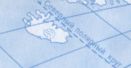 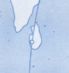 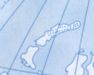      А			Б		В		Г		ДПо 2 балла за название. Всего – 8 баллов.Задание 5.     Установите соответствие изображения холма и его обозначения на плане местности горизонталями1- В, 2- Д, 3- Г, 4- А, 5- Б. по 3 балла за ответ. Всего  15 баллов. Итого 100 баллов.7 классТест:1-а, 2-г, 3-г, 4-б, 5-а, 6-б, 7-в, 8-а, 9-а, 10-б. За каждый правильный ответ – 1 балл. Всего – 10 баллов.Задание  1.  1.1 А3, б1, в4, г2 (4б)1.2 б г в а (4б)1.3 Б д е (3б)1.4 Изолента, барсук, бриз, Миссисипи (4Б)1.5 А б в е ж (5)Задание  2.20 балловЗадание  3.20 балловЗадание  4. 15 балловЗадание  5.  15 баллов8 классТест: 1-Б, 2-А, 3- В, 4- Г, 5- В, 6- А, 7- Б, 8- В, 9 – В, 10- В, 11 – Г, 12 – А, 13 – А, 14 – В, 15 – Б. За каждый правильный ответ – 1 балл. Всего – 15 баллов.Задание  1.  1.1 1-Г, 2- Б, 3- В, 4- А (правильный ответ – 1 балл). Всего  4 балла1.2  1- В, 2- Б, 3- Г, 4 –А (правильный ответ – 1 балл). Всего  4 баллаВсего – 8 баллов.Задание 2.   Сдвиг на юг границ природных зон наблюдается на Урале (2 б) и в Сибири  (2 б). На Урале из –за  горного рельефа температура воздуха понижается и изменяется количество осадков (2 б). В Зап. Сибири широтные границы в основном сохраняются, за исключением зоны широколиственных лесов, которая не заходит за Урал из –за суровых климатических условий (1 б) . В Восточной Сибири, с ее резко континентальным климатом, границы всех зон сильно сдвинуты на юг, заметно увеличена площадь лесотундры и тайги, а в горах южной Сибири формируется высотная поясность (3 б).  Всего  10 балловЗадание 3.   Ответы и критерии оценки 1) Два названия острова: Калимантан –1 б., Борнео – 3 б. 2) Самая длинная параллель: экватор – 1 б. 3) Самый большой по площади архипелаг в мире: Малайский архипелаг ,  ИЛИ Большие Зондские острова – 1 б. 4) Самый большой по площади океан в мире: Тихий океан – 1б. 5) Острова, превосходящие данный остров по площади: Гренландия – 1б, Новая Гвинея – 3 б. 6) Самый влажный климатический пояс: Экваториальный – 1 б. 7) Растение с гигантским цветком: раффлезия – 3б. 8) Человекообразная обезьяна: орангутанг – 1б. 9) Страны и столицу, расположенные на острове: Бруней 1б. Индонезия – 1б., Малайзия – 1б.; 10) нефть -1 б.  Всего 20 баллов
Задание 4.1.  1) Атакама пересекается тропиком, в тропическом поясе жарко и сухо (нисходящие потоки воздуха, высокое давление) – 3 балла2) вдоль побережья проходит холодное Перуанское течение, над которым низкое испарение, следовательно мало осадков. – 3 балла3)  Высокие Анды «закрывают» пустыню от южных пассатов со стороны Атлантического океана. Пустыня находится на подветренной стороне гор -3 балла Всего 9 балловЗадание 4.2.   пороша – только что выпавший рыхлый снег, поземка – летящий над землёй снег, метель -  сильный ветер со снегом, пурга – ураганный ветер со снегом, хлопья – рыхлый, пушистый снег ( за перечисленные названия – по 1 баллу, за каждое пояснение – по 2 балла. Всего – до 15 баллов.Всего максимально 24 баллаЗадание 5 1) азимут   т.А относительно геодезического знака -  315° (± 3°)     6 баллов2)  абсолютная высота  н.у.м.  – 3 балла3)  относительная высота (над шоссе) –   - 4 балла 4)  рис Г   - 10 баллов.   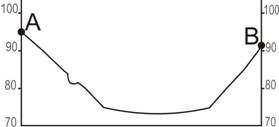 Всего максимально  23 баллаИтого 100 баллов9 классТест 1-а, 2-б, 3-б, 4-г, 5-в, 6-г, 7-б, 8-а, 9-а, 10-б. За каждый правильный ответ – 1 балл. Всего 10 баллов.Задание 1. 1.1 А4, Б3, В2, Г1 (4б)1.2 БГАВ (4б)1.3 БВЗИ (4б)1.4 Курск, тигр, Народная, Игуасу (4б)1.5 А, В, Е, З (4б)Всего 20 балловЗадание 2.Всего  10 баллов.Задание 3.1)территория – Мещерская низменность (Мещера, Мещерский край, Мещерская сторона)– 2 балла2) рельефообразующие процессы – ледниковые, водные (разрушение и отложение пород)  –баллу, всего 4 балла3) особо охраняемые природные территории федерального значения – Окский биосферный заповедник, национальные парки – Мещерский, Мещера, Лосиный остров – по 1 баллу, не более 2-х баллов4) полезные ископаемые – болотные железные руды, песок, торф, глина – по 1 баллу, производства – кирпичное, керамическое, фарфоровое (Гжель), стекольное, производство хрусталя (Гусь-Хрустальный), чугунолитейное производство (Гусь-Железный) – по 1 баллу, не более 8 баллов5) осушительные мелиорации- 1 балл; осушение болот, изменение водного режима рек, изменение состава флоры и фауны, повышенная пожароопасность –1 балл, 2  балла. Всего -20 баллов. Задание 4.Связаны с деятельностью человека осушение болот, что способствует возникновению молодого леса. (3 балла) Не зависят от человека  переход озера к болоту (3 балла). Изменение природных объектов не связанных непосредственно  с деятельностью человека: наступление песков на дороги и другие объекты, превращение старых русел рек в озера- старицы, замещение лугов зарослями кустарника, возникновение оврагов  и др (до 7 баллов) . Наиболее быстрые изменения связаны с деятельностью человека: строительство каналов, прудов (водохранилищ), возникновение пашни на месте вырубленного леса и т.д.(до 7 баллов)В Ставропольском крае: уничтожение некоторых гор-лакколитов ( Кинжал, Медовая и др), строительство каналов, водохранилищ, посадка лесополос, и.т.д. (до 5 баллов). Всего 25 баллов. Задание 5.Всего  15 баллов.10 классТест: 1-3; 2-3; 3- 1; 4-4; 5-3; 6- 3; 7- 2; 8-3; 9- 4; 10 – 1; 11 -24 12 – 3; 13 – 4; 14 – 3; 15 – 1; 16 – 4; 17 – 2; 18 – 2; 19 – 3; 20 – 1.  Каждый правильный ответ – 1 балл. Всего – 20 баллов.Задание 1.   1) 1-д; 2- а; 3- б; 4 – в; 5 –е. Каждый правильный ответ – 1 балл. Всего – 5 баллов.Задание 2.   1- В; 2- Г; 3 – А; 4 – Д; 5 – Б. Каждый правильный ответ – 1 балл. Всего 5 балловЗадание 3. Ответ и критерии оценки
1) Экологическая проблема: опустынивание – 1 балл
2) В чём проявляется: деградация земель (уменьшение биомассы, продуктивности, видового разнообразия ландшафтов) – 1 балл;  увеличение площади пустынь – 1 балл
3) Антропогенные причины (1 балл за каждый правильный ответ, максимум – 2 балла):
- неумеренная эксплуатация пастбищ (перевыпас скота);
- чрезмерное развитие дорожной сети;
- сведение лесов (растительности);
- химическое загрязнение почв;
- вторичное засоление почв в результате орошения ИЛИ другие варианты ответов не противоречащие смыслу.
4) Группы терминов и их названия (1 балл за каждое правильное правильное название группы терминов,  по 1 баллу за правильное размещение терминов, всего – 16 баллов):
Группа 1 – Типы пустынь: гамада (хамада), такыр, эрг;
Группа 2 – Кустарниковые сообщества (ландшафты): буш, гарига, маквис;
Группа 3 – Травянистые сообщества (Виды степей): пампасы, прерия, пуста.
5) Определения (по 1-му баллу за правильный ответ, итого – 3 балла) видов пустынь 
Гамада (хамада) – каменистая пустыня;
Такыр – глинистая пустыня (почва);
Эрг – песчаная пустыня.
6) Материки: Африка, Евразия – по 0,5 балла. Всего 20 баллов.Задание 4.     24.  Каждый ответ – 2 балла. Всего – 34 балла. Задание 5.                                                                                                Итого -100 баллов11классТест : 1- 1; 2- 4; 3- 3; 4- 1; 5- 4; 6- 4; 7- 3; 8- 2; 9- 2; 10 – 4; 11- 3; 12 – 2; 13 – 3; 14 – 1; 15 – 34 16 – 2; 17 – 4; 18 -1; 19 – 1;  20 – 3. Каждый правильный ответ – 1 балл. Всего 20 баллов.Задание 1. Установите соответствие: 1-Е, 2- Ж, 3- Д, 4- Г, 5- Б, 6- И, 7- В, 8- К, 9- А, 10- З. Каждый правильный ответ – 1 балл. Всего  10 баллов.Задание 2.  Определяющим фактором явилось географическое положение Лондона в 60 км от устья Темзы (Глубина реки даже во время отливов позволяет морским судам подниматься к самому городу) (2 балла). Разветвленная речная сеть Темзы и ее притоков обеспечивала связь города с внутренними районами еще в те времена, когда не было железных дорог, а грунтовых дорог было мало( 2 балла)  Это создавало Лондону преимущества по сравнению с другими городами на восточном и южном побережье страны. Город как бы смотрит на материк ( 2 балла).  К  нему «обращены» направления течения речных путей, пересекающих Европу, – Рейна, Сены и др., из Балтийского, Северного морей в Атлантический океан, каботажные пути с побережий Португалии, Испании и Франции (2 балла) . Все это предопределило судьбу и роль города, которая еще больше утвердилась после открытия Америки, когда завязалась оживленная торговля между Европой и Новым Светом ( 2 балла) . Всего 10 баллов.Задание  3. Стамбул ( 3 балла). Расположен в двух частях света – Европе (2 балла)  и Азии (2 балла) и разделен проливом Босфор (3 балла), через который  и сооружен мост. Всего  10 баллов.Задание 4.   1. Находится на равнине, продуваемой ветрами  (3балла).        2. Нет отраслей промышленности, которые дают большее количество выбросов, чем черная металлургия.    (3 балла)        3.Так как проходит ветка газопровода, то ТЭС работает на газе    (4 балла)Всего 10 балловЗадание 5.    1) Таблицы А-Е:А. БананыБ. Какао бобыВ. КивиГ. АпельсиныД. ЧайЕ. Короткое волокно хлопчатникаЗа каждую правильно определённую таблицу по 2  балла.В ответ на санкции стран Запада, связанные с украинским вопросом, Россия ввела запрет на ввоз сельскохозяйственной продукции и продуктов питания из стран ЕСи США (2  балла).Меры Правительства России: - стимулирование и организация с/х производства на собственной территории (молоко и молочная продукция, мясо, рыба)- расширение сотрудничества с другими странами-производителями овощей, фруктов, мяса, рыбы и молочной продукции – 3  балла (даже если названа одна из мер).Примеры стран, с которыми расширяется сотрудничество в области импорта с/х продукции:Турция, Египет, Китай, Аргентина, Чили – по 1 баллу за страну.2) Диаграмма 1. Вид продукции животноводства - мясо крупного рогатого скота (3 балл) А1. Бразилия      А2. Уругвай    А3. ПарагвайЗа каждую правильно определённую страну по 1 баллу.Россия покупает мясо крупного рогатого скота в больших объемах в тех странах, где его выращивание является отраслью специализации (1 балл), но при этом стоимость продукции не такая высокая (1 балл) как в США и Европейском Союзе.     Всего до 30 баллов.Итого 100  балловА)СахалинБ)ИсландияВ)Шри-ЛанкаГ)Новая ЗемляО Т В Е ТбаллыВ описании каждый правильно расшифрованный знак – 2 балла.+13°С – температура, Малиновка – название села, 732 – атмосферное       давление,  – количество осадков,        - облачность, = туман,длинная вертикальная линия – направление ветра, горизонтальные линии – сила ветра16Указание особенности – пониженное давление ( < )1Расчёт силы ветра (длинный штрих – 2 балла, короткий – 1 балл. Каждый балл означает, что скорость ветра – 2 м/с. Следовательно, сила ветра – 7 баллов, скорость – 14 м/с.3Указана закономерность изменения атмосферного давления с высотой (АД понижается на . рт. ст. при подъёме на каждые )5Найдена разница давления на вершине и у подножия горы (Высота вулкана 4100м. Значит, 4100 : 10 = )5Определено АД у подножия горы (410 + 350 = ) Указано направление ветра ( штиль, нет ветра)5Указано направление ветра ( штиль, нет ветра)2Объяснены причины отсутствия ветра (АД океана и АД суши одинаковы, а ветер образуется при разнице в давлении)3Указан климатический пояс - субэкваториальный2Определены особенности распределения осадков по сезонам (лето  влажное, т. к. господствуют ЭВМ; зима  сухая, т. к. господствуют ТВМ)4Определены температуры лета и зимы ( t лета = + 28° С и выше, t зимы = + 22…+28° С)2Определён   сезон посещения - зима2Аргументирован сезон посещения (жарко и сухо)5Названа стихия (землетрясение)2Дано объяснение причин его возникновения (столкновение литосферных плит: Евразийской и Африкано – Аравийской).5Названа шкала - шкала Рихтера (или по степени разрушения)3Объяснение вероятности землетрясения на КМВ5ГРаньше всего трава – на участке 1, т. к. это южный склон (экпозиция склона)55Геолог, военный лётчик, картограф, логист, водитель, экскурсовод, метеоролог, геополитик, эколог и дрПрофессия – 1 Объяснение - 2Регионы мираСтранаИсторическая область или непризнанное государствоАдминистративныйцентрЭтническая группаЗападная ЕвропаВеликобритания(2 б)Шотландия(2 б)Эдинбург(2 б )шотландцыЮжная Европа Испания (2 б)Каталония (2 б)Барселонакаталонцы (2 б)Восточная ЕвропаУкраинаДонбасс или Новороссия илиЮго-Восток Украины (2 б)Донецк /Луганск (2 б)русские (2 б)СНГ (Закавказье)Азербайджан(2 б)Нагорно-Карабахская республика или Нагорный Карабах(2 б)Степанакерт(2 б)армянеЮго-Западная АзияТурция, Иран, Ирак, СирияКурдистан (2 б)-курды (2б)Северная АмерикаКанада (2 б)КвебекКвебек (2 б)франкоканадцыб)№ЗаданиеОтветБаллы1Что обозначает надпись «Мирцевск 55 км»?55 км по шоссе на север от рамки карты до населенного пункта Мирцевск32Судоходна ли река Соть?Судоходна 22Каким образом это можно установить?По шрифту написания названия реки (все буквы заглавные)32Направление теченияС северо-запада на юго-восток (возможно – с северо-запада на юго-восток, а затем на юг)22Скорость течения0,1 метра в секунду22Ширина русла285 метров12Глубина реки4,8 метра12Характер грунта днаДно песчаное2ВСЕГО16 баллов